Name ____________________________WWI Propaganda Formative AssessmentIn this lesson, we have been learning how propaganda led to the outbreak of World War I. We have also learned how propaganda was used to support the war effort by encouraging patriotism, fear of the enemy, and calling on young men to fight. We have analyzed several propaganda images together, but it is your turn to show me how well you understand propaganda and its uses in declaring and waging war. Please use the following images to answer the questions on page 2. 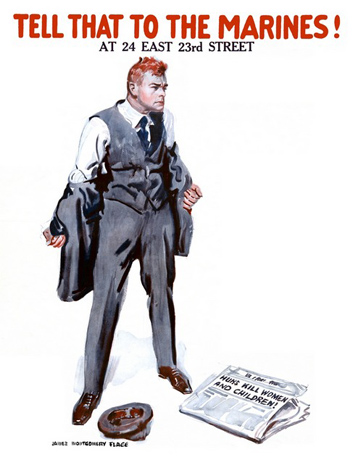 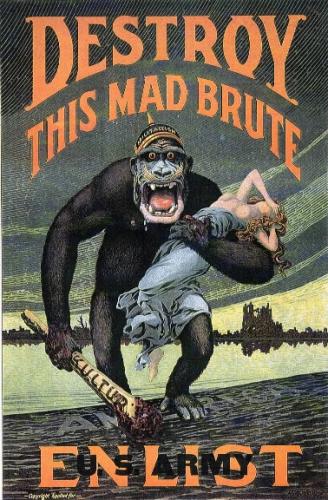 Name ____________________________WWI Propaganda Formative Assessment (Higher)What is propaganda? Give a brief description of how it works; make sure you reference specific examples of types of propaganda. ____________________________________________________________________________________________________________________________________________________________________________________________________________________________________________________________________________________________________________________Explain how wartime propaganda can be based on factual and false information.  (Give examples from the posters presented.)____________________________________________________________________________________________________________________________________________________________________________________________________________________________________________________________________________________________________________________For both of the propaganda posters attached, answer the following. Identify in a sentence or two the poster’s origin and purpose (the source and why it was made). ____________________________________________________________________________________________________________________________________________________________________________________________________________________________________________________________________________________________________________________Which of the following is the authors’ main purpose in using the slogans “Destroy the Mad Brute” and “Huns Kill Women and Children?”Make Germany look like the villain Encourage Americans to join the war effortTo terrify the reader/observer To argue that Germans are hurting women and childrenSelect one of the propaganda posters. Think about the point of view of the author. Describe or draw how the poster might be different if it had been created by an author with a different point of view. ____________________________________________________________________________________________________________________________________________________________________________________________________________________________________________________________________________________________________________________